
On behalf of                                                      (Organization Name), I,                                                    (Signee Name),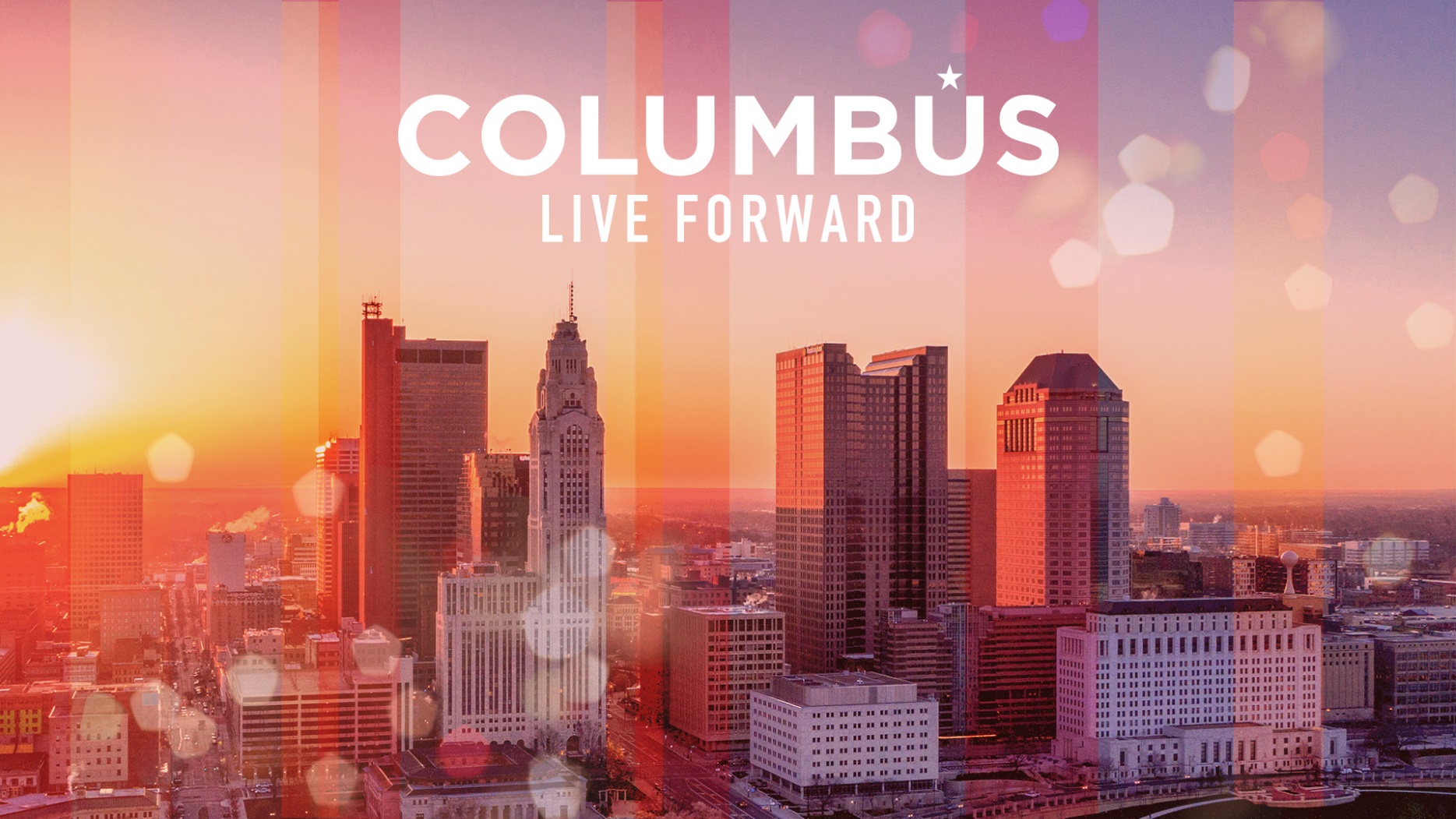                                                     (Title), promise to  LIVE FORWARD by: z
Following, enforcing and adhering to the health and safety guidelines for our organization’s staff and customers that are outlined by the Centers for Disease Control and Prevention, the Ohio Department of Health and relevant industry associations/governing bodies including: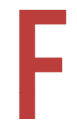 Cleaning and sanitizing of all surfaces throughout the dayImplementing health checks on employees daily and mandating that employees who have any signs of   illness stay homeImmediately reporting employee or customer infections to enable contact tracingz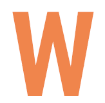 Requiring that employees wear protective gear, including face masks and gloves, and communicating an expectation that customers wear face masks as well, even if not mandated.z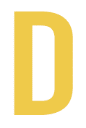 Implementing and enforcing social distancing practices within our establishment, such as decreased maximum capacity, floor markers and appointment scheduling if possible. I promise this as of                                    (date), in accordance with the current federal, state and local regulations. I also promise to continue to stay up-to-date with regulations as they evolve in the future.(signature - sign or write name)		(email)
                                                                                                         (link to your organizations health and safety guidelines)
Submit your pledge to us at experiencecolumbus.com/liveforward/pledge